ESTADO DO PIAUÍ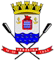 Prefeitura Municipal de TeresinaSEMA - Secretaria Municipal de Administração e Recursos HumanosMinuta de Termo de ReferênciaMINUTA DE MODELO DE TERMO DE REFERÊNCIAMODELO DE TERMO DE REFERÊNCIA PREGÃO (REGISTRO DE PREÇOS)SERVIÇOS SEM DEDICAÇÃO EXCLUSIVA DE MÃO DE OBRA ÓRGÃO OU ENTIDADE PÚBLICA(Processo Administrativo n°	)CONDIÇÕES GERAIS DA CONTRATAÇÃOContratação/ Registro de Preços, pelo período 12 (doze) meses, contados a partir da data da publicação da respectiva ata, podendo ser prorrogado por igual período, desde que comprovado o preço vantajoso, para futura e eventual contração de serviços de	, conforme especificações da planilha abaixo:Quando o lote for composto por mais de um item (casos excepcionais justificados):em caso de escolha da “soma dos valores unitários dos itens” como critério de aceitabilidadede preços:em caso de escolha do “valor máximo global do lote” como critério de disputa:Da Classificação dos Serviços ComunsO objeto dessa licitação é classificado como serviço comum, pois possui especificação usual de mercado e padrão de qualidade definidos em edital, conforme estabelece o inciso XIII do art. 6º da Lei n.º 14.133, de 2021.Da Vigência e da Prorrogação da ContrataçãoNota Explicativa 9: Enquadramento da Contratação para fins de vigência - Há dois tipos de contratação por licitação para aquisição de serviços, no que tange à vigência:Há serviço não contínuo quando se trata de uma entrega de serviços sem que haja uma demanda de caráter permanente. Uma vez finalizada a entrega, resolve-se a necessidade que deu azo ao contrato. Estes usam o art. 105 da Lei nº 14.133, de 2021, como fundamento e partem apenas de créditos do exercício corrente, salvo se inscritos no Plano Plurianual.Há serviço contínuo quando a entrega dos serviços é uma necessidade permanente. É o caso, por exemplo, de alguns dos serviços de engenharia que demandam manutenção de espaços públicos para que funcionem de forma contínua. Nessas situações, findado o contrato, haverá sua substituição por um novo e assim, sucessivamente, pois a necessidade em si é permanente. Contratações dessa natureza são atendidas pelos arts. 106 e 107 da Lei nº 14.133, de 2021.Nota Explicativa 10: Prazo de Vigência e Empenho - art. 105 da Lei nº 14.133, de 2021 – Serviço Não Contínuo: Em caso de serviço não contínuo, o prazo de vigência deve ser o suficiente para a entrega do serviço e adoção das providências previstas no contrato, sendo a contratação limitada pelos respectivos créditos orçamentários.Uma contratação que não tenha previsão no Plano Plurianual deve ter a sua integralidade empenhada antes ou de modo concomitante à celebração, conforme Lei nº 4.320, de 17 de março 1964, e Decreto nº 93.872, de 23 de dezembro de 1986, e a partir de tal empenho ter a vigência necessária prevista, utilizando-se de restos a pagar, se for o caso (art. 30, §2º do Decreto nº 93.872, de 1986).Já a contratação prevista no Plano Plurianual pode ter empenhos em anos distintos, considerando a despesa de cada exercício, apenas quanto ao período abrangido pelo PPA.Nota Explicativa 11: Prazo de Vigência – arts. 106 e 107 - Serviço Contínuo - A definição de serviço contínuo consta no art.6º, XV da Lei nº 14.133, de 2021, sendo os “serviços contratados pela Administração Pública para a manutenção da atividade administrativa, decorrentes de necessidades permanentes ou prolongadas”.A utilização do prazo de vigência plurianual no caso de serviço contínuo é condicionada ao ateste de maior vantagemO prazo de vigência da contratação é de .............................. (máximo de 5 anos) contados do(a)	, prorrogável por até 10 anos, na forma dos artigos 106 e 107 da Lei n° 14.133, de 2021.O fornecimento de serviços é enquadrado como continuado tendo em vista que [	], sendo a vigênciaplurianual mais vantajosa considerando [	] OU o Estudo Técnico Preliminar OU os termos da Nota Técnica.../	(incluir informação constante do ETP OU de Nota Técnica)A prorrogação de que trata este item é condicionada ao ateste, pela autoridade competente, de que as condições e os preços permanecem vantajosos para a Administração, permitida a negociação com o contratado.Do Tratamento Diferenciado Conferido à ME/EPP/MEI em Contratações e Licitações PúblicasA Administração deverá estabelecer, em certames para aquisição de serviços de natureza divisível, cota de até 25% (vinte e cinco por cento) do objeto para a contratação de Microempresas e Empresas de Pequeno Porte. Por essa razão, parcela de até 25% (vinte e cinco por cento) dos quantitativos divisíveis deverá ser RESERVADA às MEs, MEIs e EPPs beneficiadas pelo art. 48, III, LC nº 123/2006, alterada pela LC nº 147/2014.A Administração deverá realizar processo licitatório destinado exclusivamente à participação de microempresas e empresas de pequeno porte nos itens de contratação cujo valor estimado seja de até R$ 80.000,00 (oitenta mil reais), conforme art. 48, I da Lei Complementar nº 123/2006, alterada pela Lei Complementar nº 147/2014.O benefício trazido pela Lei Complementar nº 123/2006, alterada pela Lei Complementar nº 147/2014, é aplicável a qualquer modalidade de licitação, cabendo ao licitante o ônus da prova da regularidade fiscal ao ser beneficiado pelo tratamento diferenciado e favorecido.À Administração Pública cabe somente assegurar o tratamento diferenciado e favorecido para as empresas enquadradas que comprovem tal situação.Na hipótese de não haver vencedor para a cota reservada, esta poderá ser adjudicada ao vencedor da cota principal ou, diante de sua recusa, aos licitantes remanescentes, desde que pratiquem o preço do primeiro colocado da cota principal;Se a mesma empresa vencer a cota reservada e a cota principal, a contratação deverá ocorrer pelo menor preço;Será dada a prioridade de aquisição aos serviços das cotas reservadas quando forem adjudicados aos licitantes qualificados como microempresas ou empresas de pequeno porte, ressalvados os casos em que a cota reservada for inadequada para atender as quantidades ou as condições do pedido, conforme vier a ser decidido pela Administração, nos termos do art. 8º, § 4º do Decreto n. 8.538, de 2015.O vencedor da cota reservada poderá apresentar valor diferente da cota principal desde que sejavantajoso para a Administração Pública e que não ultrapasse o preço de referência (valor médio unitário) da pesquisa de preços, consoante art.10, inciso I do Decreto Federal nº 8.538/2015.É vedada a aplicação dos arts. 42 a 49 da Lei Complementar nº 123, de 14 de dezembro de 2006, no caso de licitação para contratação de serviços em geral, ao item cujo valor estimado for superior à receita bruta máxima admitida para fins de enquadramento como empresa de pequeno porte, conforme Art. 4º da Lei nº 14.133, de 2021;Os benefícios aos quais se refere o caput do art. 4º da Lei nº 14.133, de 2021, não serão estendidos a microempresas e empresas de pequeno porte que, no ano-calendário de realização da licitação, tenham celebrado contratos com a Administração Pública, cujos valores somados extrapolem a receita bruta máxima admitida para fins de enquadramento como empresa de pequeno porte, devendo o licitante demonstrar observância desse limite na licitação por meio da Declaração de Microempresa e Empresa de Pequeno Porte (Anexo XXXX).Nota Explicativa 13: Nos termos do art. 48, III da Lei Complementar n. 123, de 2006 (atualizada pela LC n. 147/2014), a Administração deverá estabelecer, em certames para aquisição de serviços de natureza divisível, cota de até 25% (vinte e cinco por cento) do objeto para a contratação de microempresas e empresas de pequeno porte. Por essa razão, parcela de até 25% (vinte e cinco por cento) dos quantitativos divisíveis deverão ser destinados exclusivamente a ME/EPP/COOP beneficiadas pela LC n. 123/2006. Essas “cotas reservadas” deverão ser definidas em função de cada item separadamente ou, nas licitações por preço global, em função do valor estimado para o grupo ou o lote da licitação que deve ser considerado como um único item (art. 9º, inciso I do Decreto n. 8.538, de 2015). O Termo de Referência deverá identificar as cotas reservadas para ME/EPP, assim como os respectivos itens/grupos de origem, de onde foram desmembradas.A fixação das cotas reservadas poderá ser justificadamente excepcionada nas hipóteses do art. 10, incisos I, II e IV do Decreto nº 8.538, de 2015,a saber: I - não houver o mínimo de três fornecedores competitivos enquadrados como microempresas [...] capazes de cumprir as exigências estabelecidas no instrumento convocatório; II - o tratamento diferenciado e simplificado para as microempresas e as empresas de pequeno porte não for vantajoso para a administração pública ou representar prejuízo ao conjunto ou complexo do serviço a ser contratado, justificadamente;(...) IV - o tratamento diferenciado e simplificado não for capaz de alcançar, justificadamente, pelo menos um dos objetivos previstos no art. 1º.Considera-se “não vantajosa a contratação” quando: I - resultar em preço superior ao valor estabelecido como referência; ou II - a natureza do serviço ou obra for incompatível com a aplicação do benefício (Decreto nº 8.538, de 2015, art. 10, parágrafo único).Nota Explicativa 14: A indicação das cotas reservadas, nos termos do inciso III do art. 48, da LC n. 123, de 2006, não é aplicável para os itens e grupos alcançados pela exclusividade de que trata o inciso I do mesmo dispositivo (nota explicativa anterior) ou pela possibilidade de afastamento do tratamento diferenciado previsto no art. 49.APLICABILIDADE DA LEI 123/2006 e LEI COMPLEMENTAR 147/2014.FUNDAMENTAÇÃO E DESCRIÇÃO DA NECESSIDADE DA CONTRATAÇÃOEsta contratação e seus quantitativos dispõe de fundamentação legal e técnica conforme segue: ... (incluir texto da justificativa legal e justificativa técnica do ETP neste local) ...O objeto da contratação está previsto no Plano de Contratações Anual [ANO], conforme detalhamento a seguir:ID PCA no PNCP: [...]Data de publicação no PNCP: [...]Id do item no PCA: [...]Classe/Grupo: [...]Identificador da Futura Contratação: [...]DESCRIÇÃO DA SOLUÇÃO COMO UM TODO CONSIDERADO O CICLO DE VIDA DOOBJETO E ESPECIFICAÇÃO DO SERVIÇO... (incluir a descrição da solução como um todo pormenorizada em tópico específico dos Estudos Técnicos Preliminares) ...PARCELAMENTO DO OBJETO(O objeto deverá ser dividido em tantas parcelas/lotes quantas se comprovarem técnica e economicamente viáveis...incluir justificativa pela indivisibilidade do objeto licitado...).REQUISITOS DA CONTRATAÇÃOSustentabilidadeDeverão ser observados os critérios de sustentabilidade eventualmente inseridos na descrição do objeto, devendo serem atendidos os seguintes requisitos, que se baseiam no Plano de Logística Sustentável do órgão/entidade:... (listar os requisitos de sustentabilidade de acordo com o PLS) ...Em se tratando de serviços contínuos com dedicação exclusiva de mão de obra, deve-se incluir previsão de contratação de mulheres vítimas de violência doméstica, em percentual não inferior a 10% (dez por cento) do quantitativo de mão de obra empregada na prestação dos serviços, e de egressos do sistema prisional, em percentual não inferior a 5% (cinco por cento), conforme dispõe o Decreto Municipal 24.387, de 21 de junho de 2023.Da vedação de utilização de marca/produto na execução do serviçoDiante das conclusões extraídas do processo nº 	, a Administração não aceitará o fornecimento dos seguintes produtos/marcas:.........Da exigência de carta de solidariedadeDa Participação de ConsórciosNão poderão participar desta licitação consórcios de empresas, qualquer que seja a sua forma de constituição. A vedação à participação de consórcio neste certame justifica-se diante da natureza do objeto licitado, o qual apresenta natureza comum, podendo ser ofertado por um número amplo de potenciais participantes, inclusive empresas de pequeno e médio porte que, em sua maioria, apresentam o mínimo exigido no tocante à qualificação técnica e econômico-financeira, não implicando qualquer limitação quanto à competitividade.OUSerá permitida a participação de empresas em regime de consórcio, atendidas as condições do art. 15 da Lei nº 14.133, de 2021, e aquelas estabelecidas neste Termo de Referência, conforme justificativa técnica e econômica constante do procedimento administrativo.As empresas consorciadas deverão ter objeto social pertinente e compatível com o objeto licitado.O arrematante entregará, junto com os documentos de habilitação:o compromisso público ou particular registrado em cartório de constituição de consórcio, subscrito pelos consorciados, que discriminará os poderes e encargos de cada consorciado e indicará a etapa do objeto a que cada um ficará responsável, com o respectivo percentual de participação;documento com indicação da empresa responsável pelo consórcio, a qual deverá atender às condições de liderança, fixadas em edital. No consórcio de empresas brasileiras e estrangeiras, a liderança caberá, obrigatoriamente, à empresa brasileira.Os Documentos de Habilitação deverão ser apresentados por parte de cada consorciado, admitindo-se, para efeito de qualificação técnica, o somatório dos quantitativos de cada consorciado, na proporção de sua respectiva participação, e, para efeito de qualificação econômico-financeira, o somatório dos valores de cada consorciado, também na proporção de sua respectiva participação.A empresa consorciada está impedida de participar desta licitação por intermédio de mais de um consórcio ou isoladamente, inclusive na condição de subcontratada de outro licitante.Os integrantes do consórcio respondem de forma solidária pelos atos praticados em consórcio, tanto na fase de licitação, quanto na de execução do contrato.A empresa líder será a representante do consórcio perante a Contratante e deverá subscrever a proposta de preços, em nome do consórcio.Qualquer uma das consorciadas poderá apresentar, em nome do consórcio, a garantia da execução, quando exigida.O prazo de duração do consórcio deve, no mínimo, coincidir com o prazo de conclusão do objeto licitado, até sua aceitação definitiva.Estará impedida de participar do consórcio a empresa na qual figure, entre seus diretores, responsáveis técnicos ou sócios, pessoa que seja funcionário, diretor, responsável técnico ou sócio de outra empresa consorciada.Tratando-se de consórcio, o licitante vencedor fica obrigado a promover, antes da celebração do contrato, a constituição e o registro do consórcio no órgão oficial competente, nos termos do compromisso.Da Participação de CooperativasSerá permitida a participação de profissionais sob a forma de Cooperativa de acordo com a previsão do Art.16, incisos I a IV da lei 14.133/2021, desde que atendam os pré-requisitos das Leis 5.764, de 16/12/71, 12.690 de 19/06/2012 e Lei Complementar 130, de 17/04/2009.OUNo presente Termo de Referência, a escolha da Administração pela vedação à participação de cooperativas se dá em razão das possíveis implicações que a não existência de vínculo de subordinação entre cooperados e cooperativa traria ao longo da execução contratual, causando prejuízos à Administração e aos serviços. Por exemplo, não seria possível exigir que a cooperativa determinasse a imediata substituição de condutor cooperado que viesse a apresentar conduta imprópria, ou viesse a prestar os serviços em desacordo com o determinado no presente Termo de Referência e Contrato. De tal sorte, justifica-se a vedação à participação de cooperativas no certame pretendido.Da SubcontrataçãoNão será admitida a subcontratação do objeto contratual.OUÉ permitida a subcontratação parcial do objeto, até o limite de	% (…. por cento) do valor total docontrato, nas seguintes condições:É vedada a subcontratação completa ou da parcela principal da obrigação, abaixo discriminada: 5.6.1.1.1...5.6.1.1.2...Poderão ser subcontratadas as seguintes parcelas do objeto:....Em qualquer hipótese de subcontratação, permanece a responsabilidade integral do contratado pela perfeita execução contratual, cabendo-lhe realizar a supervisão e coordenação das atividades do subcontratado, bem como responder perante o contratante pelo rigoroso cumprimento das obrigações contratuais correspondentes ao objeto da subcontratação.A subcontratação depende de autorização prévia do contratante, a quem incumbe avaliar se o subcontratado cumpre os requisitos de qualificação técnica necessários para a execução do objeto.O contratado apresentará à Administração documentação que comprove a capacidade técnica do subcontratado, que será avaliada e juntada aos autos do processo correspondente.É vedada a subcontratação de pessoa física ou jurídica, se aquela ou os dirigentes desta mantiverem vínculo de natureza técnica, comercial, econômica, financeira, trabalhista ou civil com dirigente do órgão ou entidade contratante ou com agente público que desempenhe função na contratação ou atue na fiscalização ou na gestão do contrato, ou se deles forem cônjuge, companheiro ou parente em linha reta, colateral, ou por afinidade, até o terceiro grau.DA IMPLANTAÇÃO DO PROGRAMA DE INTEGRIDADEEm se tratando de contratações de obras, serviços e fornecimentos de grande vulto, o contratado deverá apresentar o programa de integridade com o cronograma de implantação do citado programa, no prazo de 6 (seis) meses a contar da celebração do contrato, conforme regulamento, em atenção ao disposto no §4º do art. 25 da Lei nº 14.133, de 2021.GARANTIA DA CONTRATAÇÃO (se for exigida)Não haverá exigência da garantia da contratação de que tratam os artigos 96 e seguintes da Lei nº 14.133, de 2021, pelas razões abaixo justificadas:(...apresentar as justificativas referentes a não utilização da exigência da garantia contratual contidas nos Estudos Técnicos Preliminares...)OUOBS. Exigindo, deve-se utilizar os subitens abaixo.O adjudicatário, no prazo de ...... (......) dias após a assinatura do Termo de Contrato ou aceite do instrumento equivalente, prestará garantia no valor correspondente a ........... (	) do valor do Contrato, queserá liberada de acordo com as condições previstas neste Edital, conforme disposto no art. 96 da Lei n.º 14.133, de 2021, desde que cumpridas as obrigações contratuais.Caberá ao contratado optar por uma das seguintes modalidades de garantia:Caução em dinheiro ou em títulos da dívida pública emitidos sob a forma escritural, mediante registro em sistema centralizado de liquidação e de custódia autorizado pelo Banco Central do Brasil, e avaliados por seus valores econômicos, conforme definido pelo Ministério da Economia;Seguro-garantia;Fiança bancária emitida por banco ou instituição financeira devidamente autorizada a operar no País pelo Banco Central do Brasil.A garantia em dinheiro deverá ser depositada em favor do contratante, na Instituição Financeira indicada pela Administração, com correção monetária, em favor do contratante.No caso de alteração do valor do contrato, ou prorrogação de sua vigência, a garantia deverá ser readequada ou renovada nas mesmas condições.Se o valor da garantia for utilizado total ou parcialmente em pagamento de qualquer obrigação, o Contratado obriga-se a fazer a respectiva reposição no prazo máximo de [XXXXXXX] (XXXX) dias úteis, contados da data em que for notificada.A Contratante executará a garantia na forma prevista na legislação que rege a matéria.A garantia prestada pelo contratado será liberada ou restituída após a fiel execução do contrato ou após a sua extinção por culpa exclusiva da Administração e, quando em dinheiro, atualizada monetariamente. (Art.100 da Lei n. º 14.133, de 2021).No caso de seguro-garantia, o adjudicatário terá 1 (um) mês, contado da data de homologação da licitação e anterior à assinatura do contrato, para a prestação da garantia.OBS. O prazo de 1 (um) mês é o mínimo a ser assegurado ao futuro contratado quando optar pelo seguro-garantia (art. 96, § 3º da Lei nº 14.133/2021). Dessa forma, o prazo contido no item 7.8 poderá ser maior que 1 (um) mês.ISTORIANota Explicativa 33: É assegurado ao licitante o direito de realizar vistoria prévia no local de execução do serviço sempre que o órgão ou entidade contratante considerar essa avaliação imprescindível para o conhecimento pleno das condições e peculiaridades do objeto a ser contratado (art. 63, § 2º, da Lei nº 14.133, de 2021). Ainda assim, segundo o texto legal, o contratado poderá optar por não realizar a vistoria, caso em que terá de atestar o conhecimento pleno das condições e peculiaridades da contratação, mediante declaração formal do seu responsável técnico (art. 63, §3º).Nesse contexto, uma vez facultada a realização da vistoria prévia no Termo de Referência, os interessados terão três opções para cumprir o requisito de habilitação correspondente, conforme §§2º e 3º do art. 63, da Lei nº 14.133, de 2021, a saber:realizar a vistoria e atestar que conhece o local e as condições da realização da obra ou serviço;atestar que conhece o local e as condições da realização da obra ou serviço;declarar formalmente, por meio do respectivo responsável técnico, que possui conhecimento pleno das condições e peculiaridades da contratação.A hipótese “a” dispensa maiores comentários, a não ser o de que é o próprio licitante que atesta conhecer o local e as condições, e não a Administração que tem o ônus de emitir o atestado de vistoria, como se passa no âmbito da Lei nº 8.666, de 1993.Já na hipótese “b”, o licitante não necessariamente realiza a vistoria facultada na licitação, mas, da mesma forma, atesta que conhece o local da obra ou serviço, além das respectivas condições de execução, pressupondo-se que já tenha comparecido anteriormente ao local para poder emitir a declaração sem incorrer em falsidade ideológica. Isso pode ocorrer sobretudo quando se trata de empresa que já prestou serviços no mesmo local ou já realizou vistoria em outra oportunidade.Por fim, na hipótese “c”, não se declara que conhece o local, e sim as condições e peculiaridades da contratação em sua plenitude. Por isso que, em contrapartida, a declaração deve ser firmada pelo responsável técnico, que poderá chegar a esse conhecimento com base nas disposições do edital e anexos, somada à sua experiência profissional, que lhe permite emitir a declaração sem conhecer o local e sem incorrer em falsidade.Contudo, caso não se verifique a exigência legal de que a empresa a ser contratada possua um responsável técnico - assim considerado o profissional habilitado, na forma da lei, para conduzir, orientar e se responsabilizar por todas as atividades e serviços a serem exercidos pela empresa -, a declaração formal de que trata o § 3º do art. 63, da Lei n.º 14.133, de 2021, deverá ser firmada pelo responsável legal da empresa ou por pessoa por ele indicada, que possua condições técnicas de se responsabilizar pela execução dos serviços a serem contratados.Recomenda-se que a previsão de vistoria seja adotada de forma motivada, já que aumenta os custos transacionais dos interessados, devendo, sempre que possível, ser substituída pela apresentação de fotografias, plantas, desenhos técnicos e congêneres relativos ao local de execução do serviço.Não há necessidade de realização de avaliação prévia do local de execução dos serviços.OU8.1. A avaliação prévia do local de execução dos serviços é imprescindível para o conhecimento pleno das condições e peculiaridades do objeto a ser contratado, sendo assegurado ao interessado o direito derealização de vistoria prévia, acompanhado por servidor designado para esse fim, de segunda à sexta-feira, das ..... horas às   horas.Serão disponibilizados data e horário diferentes aos interessados em realizar a vistoria prévia.Para a vistoria, o representante legal da empresa ou responsável técnico deverá estar devidamente identificado, apresentando documento de identidade civil e documento expedido pela empresa comprovando sua habilitação para a realização da vistoria.... [incluir outras instruções sobre vistoria]... [incluir outras instruções sobre vistoria]8.5. A não realização da vistoria não poderá embasar posteriores alegações de desconhecimento das instalações, dúvidas ou esquecimentos de quaisquer detalhes dos locais da prestação dos serviços, devendo o contratado assumir os ônus dos serviços decorrentes.MODELO DE EXECUÇÃO DO OBJETOCondições de ExecuçãoA execução do objeto seguirá a seguinte dinâmica:Início da execução do objeto: xxx dias [da assinatura do contrato] OU [da emissão da ordem de serviço];Descrição detalhada dos métodos, rotinas, etapas, tecnologias procedimentos, frequência e periodicidade de execução do trabalho: (...)Cronograma de realização dos serviços:Etapa ... Período / a partir de / após concluído ...Local e horário da prestação dos serviçosOs serviços serão prestados no seguinte endereço [...]Os serviços serão prestados no seguinte horário: [...]Rotinas a serem cumpridasA execução contratual observará as rotinas [abaixo] / em anexo9.1.3.1.1.[...]:9.1.3.1.2.[...]Materiais a serem disponibilizadosPara a perfeita execução dos serviços, a Contratada deverá disponibilizar os materiais, equipamentos, ferramentas e utensílios necessários, nas quantidades estimadas e qualidades a seguir estabelecidas, promovendo sua substituição quando necessário:9.1.4.1.1.[	];9.1.4.1.2.[	];9.14.1.3.[	].Informações relevantes para o dimensionamento da propostaA demanda do órgão tem como base as seguintes características:9.1.5.1.1.[	];9.1.5.1.2.[	];9.1.5.1.3.[	].Especificação da garantia do serviço (art. 40, §1º, inciso III, da Lei nº 14.133, de 2021)O prazo de garantia contratual dos serviços é aquele estabelecido na Lei nº 8.078, de 11 de setembro de 1990 (Código de Defesa do Consumidor).OUO prazo de garantia contratual dos serviços, complementar à garantia legal, será de, no mínimo	 (	) meses, contado a partir do primeiro dia útil subsequente à data do recebimento definitivo do objeto.Procedimentos de transição e finalização do contratoNota Explicativa 45: Caso exigido, o Contratado deverá realizar a transição contratual com transferência de conhecimento, tecnologia e técnicas empregadas, sem perda de informações, podendo exigir, inclusive, a capacitação dos técnicos do contratante ou da nova empresa que continuará a execução dos serviços. Deve a Administração especificar essas exigências.Ademais, na fase de planejamento, deve ser elaborado Mapa de Riscos com previsão de eventos de risco associados à transição/finalização do contrato, de modo a mitigá-los. O mapa de riscos deve assegurar, por exemplo:que o risco de descontinuidade de serviços ou mesmo a queda no nível dos serviços seja minimizada;que o prazo de transição seja suficiente para não haver interrupção de serviços;que os serviços pagos a cada contratado sejam correspondentes ao projetado no plano de transição aprovado, evitando o pagamento ao contratado anterior por serviços já encerrados e transferidos;que os riscos de sabotagem ou não cooperação por parte do contratado anterior sejam minimizados;que as responsabilidades do novo contratado na fase de encerramento do contrato anterior sejam claramente definidas, evitando a alegação de dificuldades para implementação do novo contrato.Os procedimentos de transição e finalização do contrato constituem-se das seguintes etapas [...];.......... OUNão serão necessários procedimentos de transição e finalização do contrato devido às características do objeto.MODELO DE GESTÃO E FISCALIZAÇÃO DO CONTRATOO contrato deverá ser executado fielmente pelas partes, de acordo com as cláusulas avençadas e as normas da Lei nº14.133, de 2021 e do Decreto Municipal nº 22.166, de 24 de fevereiro de 2022, e cada parte responderá pelas consequências de sua inexecução total ou parcial.Em caso de impedimento, ordem de paralisação ou suspensão do contrato, o cronograma de execução será prorrogado automaticamente pelo tempo correspondente, anotadas tais circunstâncias mediante simples apostila.As comunicações entre o órgão ou entidade e a contratada devem ser realizadas por escrito sempre que o ato exigir tal formalidade, admitindo-se o uso de mensagem eletrônica para esse fim.O órgão ou entidade poderá convocar representante da empresa para adoção de providências que devam ser cumpridas de imediato.Após a assinatura do contrato ou instrumento equivalente, o órgão ou entidade poderá convocar o representante da empresa contratada para reunião inicial para apresentação do plano de fiscalização, que conterá informações acerca das obrigações contratuais, dos mecanismos de fiscalização, das estratégias paraexecução do objeto, do plano complementar de execução da contratada, quando houver, do método de aferição dos resultados e das sanções aplicáveis, dentre outros.A execução do contrato deverá ser acompanhada e fiscalizada pelo (s) fiscal (is) do contrato, ou pelos respectivos substitutos.O fiscal técnico do contrato acompanhará a execução do contrato, para que sejam cumpridas todas as condições estabelecidas no contrato, de modo a assegurar os melhores resultados para a Administração.O fiscal técnico do contrato anotará no histórico de gerenciamento do contrato todas as ocorrências relacionadas à execução do contrato, com a descrição do que for necessário para a regularização das faltas ou dos defeitos observados.Identificada qualquer inexatidão ou irregularidade, o fiscal técnico do contrato emitirá notificações para a correção da execução do contrato, determinando prazo para a correção.O fiscal técnico do contrato informará ao gestor do contato, em tempo hábil, a situação que demandar decisão ou adoção de medidas que ultrapassem sua competência, para que adote as medidas necessárias e saneadoras, se for o caso.No caso de ocorrências que possam inviabilizar a execução do contrato nas datas aprazadas, o fiscal técnico do contrato comunicará o fato imediatamente ao gestor do contrato.O fiscal técnico do contrato comunicará ao gestor do contrato, em tempo hábil, o término do contrato sob sua responsabilidade, com vistas à tempestiva renovação ou à prorrogação contratual.O gestor do contrato coordenará a atualização do processo de acompanhamento e fiscalização do contrato contendo todos os registros formais da execução no histórico de gerenciamento do contrato, a exemplo da ordem de serviço, do registro de ocorrências, das alterações e das prorrogações contratuais, elaborando relatório com vistas à verificação da necessidade de adequações do contrato para fins de atendimento da finalidade da administração.O gestor do contrato acompanhará a manutenção das condições de habilitação da contratada, para fins de empenho de despesa e pagamento, e anotará os problemas que obstem o fluxo normal da liquidação e do pagamento da despesa no relatório de riscos eventuais.O gestor do contrato acompanhará os registros realizados pelos fiscais do contrato de todas as ocorrências relacionadas à execução do contrato e as medidas adotadas, informando, se for o caso, à autoridade superior àquelas que ultrapassarem a sua competência.O gestor do contrato emitirá documento comprobatório da avaliação realizada pelos fiscais técnico, administrativo e setorial quanto ao cumprimento de obrigações assumidas pelo contratado, com menção ao seu desempenho na execução contratual, baseado nos indicadores objetivamente definidos e aferidos, e a eventuais penalidades aplicadas, devendo constar do cadastro de atesto de cumprimento de obrigações.O gestor do contrato tomará providências para a formalização de processo administrativo de responsabilização para fins de aplicação de sanções, a ser conduzido pela comissão de que trata o art. 158 da Lei nº 14.133, de 2021, ou pelo agente ou pelo setor com competência para tal, conforme o caso.O gestor do contrato deverá elaborar relatório final com informações sobre a consecução dos objetivos que tenham justificado a contratação e eventuais condutas a serem adotadas para o aprimoramento dasatividades da Administração.OBRIGAÇÕES DA CONTRATANTE E DA CONTRATADAOBRIGAÇÕES DA CONTRATANTEExigir o cumprimento de todas as obrigações assumidas pelo Contratado, de acordo com o Edital e seus anexos;Receber o objeto no prazo e condições estabelecidas no Termo de Referência;Notificar o Contratado, por escrito, sobre vícios, defeitos ou incorreções verificadas no objeto fornecido, para que seja por ele reparado ou corrigido, no total ou em parte, às suas expensas;Acompanhar e fiscalizar a execução do contrato e o cumprimento das obrigações pelo Contratado;Comunicar a empresa para emissão de Nota Fiscal no que pertine à parcela incontroversa da execução do objeto, para efeito de liquidação e pagamento, quando houver controvérsia sobre a execução do objeto, quanto à dimensão, qualidade e quantidade, conforme o art. 143 da Lei nº 14.133, de 2021;Efetuar o pagamento ao Contratado do valor correspondente ao fornecimento do objeto, no prazo, forma e condições estabelecidos no Edital e seus anexos;Aplicar ao Contratado as sanções previstas na lei e neste Termo de Referência;Adotar as medidas cabíveis quando do descumprimento de obrigações por parte do Contratado, inclusive com a abertura do devido processo administrativo com fins de apuração;Explicitamente emitir decisão sobre todas as solicitações e reclamações relacionadas à execução do Edital e seus anexos, ressalvados os requerimentos manifestamente impertinentes, meramente protelatórios ou de nenhum interesse para a boa execução do ajuste.A Administração terá o prazo de XX, a contar da data do protocolo do requerimento para decidir, admitida a prorrogação motivada, por igual período.Responder eventuais pedidos de reestabelecimento do equilíbrio econômico-financeiro, compreendidos os casos de reajuste, repactuação e de reequilíbrio em sentido estrito, feitos pelo contratado no prazo máximo de XX.Notificar os emitentes das garantias quanto ao início de processo administrativo para apuração dedescumprimento de cláusulas contratuais.A Administração não responderá por quaisquer compromissos assumidos pelo Contratado com terceiros, ainda que vinculados à execução do contrato, bem como por qualquer dano causado a terceiros em decorrência de ato do Contratado, de seus empregados, prepostos ou subordinados.OBRIGAÇÕES DA CONTRATADAO Contratado deve cumprir todas as obrigações constantes do Edital e de seus anexos, assumindo como exclusivamente seus os riscos e as despesas decorrentes da boa e perfeita execução do objeto, observando, ainda, as obrigações a seguir dispostas:Responsabilizar-se pelos vícios e danos decorrentes do objeto, de acordo com o Código de Defesa do Consumidor (Lei nº 8.078, de 1990);Comunicar ao contratante, com pelo menos (...) dias que antecede a data da entrega, os motivos que impossibilitem o cumprimento do prazo previsto, com a devida comprovação;Atender às determinações regulares emitidas pelo fiscal ou gestor do contrato ou autoridade superior (art. 137, II, da Lei n. º 14.133, de 2021) e prestar todo esclarecimento ou informação por eles solicitados;Reparar, corrigir, remover, reconstruir ou substituir, às suas expensas, no total ou em parte, no prazo fixado pelo fiscal do contrato, os serviços nos quais se verificarem vícios, defeitos ou incorreções resultantes da execução ou dos materiais empregados;Responsabilizar-se pelos vícios e danos decorrentes da execução do objeto, bem como por todo e qualquer dano causado à Administração ou a terceiros, não reduzindo essa responsabilidade a fiscalização ou o acompanhamento da execução contratual pelo contratante, que ficará autorizado a descontar dos pagamentos devidos ou da garantia, caso exigida, o valor correspondente aos danos sofridos;Quando não for possível a verificação da regularidade no Sistema de Registro Cadastral, o contratado deverá entregar ao setor responsável pela fiscalização do contrato, junto com a Nota Fiscal para fins de pagamento, os seguintes documentos: 1) certidão conjunta relativa aos tributos federais e à Dívida Ativa da União; 2) certidões que comprovem a regularidade perante a Fazenda Municipal, Estadual ou Distrital do domicílio ou sede do contratado; 3) Certidão de Regularidade do FGTS – CRF; e 4) Certidão Negativa de Débitos Trabalhistas – CNDT;Responsabilizar-se pelo cumprimento de todas as obrigações trabalhistas, previdenciárias, fiscais, comerciais e as demais previstas em legislação específica, cuja inadimplência não transfere a responsabilidade ao contratante e não poderá onerar o objeto do contrato;Comunicar ao Fiscal do contrato, no prazo de 24 (vinte e quatro) horas, qualquer ocorrência anormal ou acidente que se verifique no local da execução do objeto contratual.Paralisar, por determinação do contratante, qualquer atividade que não esteja sendo executada de acordo com a boa técnica ou que ponha em risco a segurança de pessoas ou bens de terceiros.Manter durante toda a vigência do contrato, em compatibilidade com as obrigações assumidas, todas as condições exigidas para habilitação na licitação;Cumprir, durante todo o período de execução do contrato, a reserva de cargos prevista em lei para pessoa com deficiência, para reabilitado da Previdência Social ou para aprendiz, bem como as reservas de cargos previstas na legislação (art. 116, da Lei n. º 14.133, de 2021);Comprovar a reserva de cargos a que se refere a cláusula acima, no prazo fixado pelo fiscal do contrato, com a indicação dos empregados que preencheram as referidas vagas (art. 116, parágrafo único, da Lei n. º 14.133, de 2021);Guardar sigilo sobre todas as informações obtidas em decorrência do cumprimento do contrato;Arcar com o ônus decorrente de eventual equívoco no dimensionamento dos quantitativos de sua proposta, inclusive quanto aos custos variáveis decorrentes de fatores futuros e incertos, devendo complementá-los, caso o previsto inicialmente em sua proposta não seja satisfatório para o atendimento do objeto da contratação, exceto quando ocorrer algum dos eventos arrolados no art. 124, II, d, da Lei nº 14.133, de 2021.Cumprir, além dos postulados legais vigentes de âmbito federal, estadual ou municipal, as normas de segurança do contratante;Alocar os empregados necessários, com habilitação e conhecimento adequados, ao perfeito cumprimento das cláusulas do contrato, fornecendo os materiais, equipamentos, ferramentas e utensílios demandados, cuja quantidade, qualidade e tecnologia deverão atender às recomendações de boa técnica e a legislação de regência;Orientar e treinar seus empregados sobre os deveres previstos na Lei nº 13.709, de 14 de agosto de 2018, adotando medidas eficazes para proteção de dados pessoais a que tenha acesso por força da execução do Edital e seus anexos;Conduzir os trabalhos com estrita observância às normas da legislação pertinente, cumprindo as determinações dos Poderes Públicos, mantendo sempre limpo o local de execução do objeto e nas melhores condições de segurança, higiene e disciplina.Submeter previamente, por escrito, ao contratante, para análise e aprovação, quaisquer mudanças nos métodos executivos que fujam às especificações do memorial descritivo ou instrumento congênere.Não permitir a utilização de qualquer trabalho do menor de dezesseis anos, exceto na condição de aprendiz para os maiores de quatorze anos, nem permitir a utilização do trabalho do menor de dezoito anosem trabalho noturno, perigoso ou insalubre.Entregar os produtos constantes no Contrato, respeitando, sempre, as normas da ABNT, bem como as portarias e resoluções do INMETRO e da ANVISA, em vigor, no que couber;Transportar os produtos em meio adequado para evitar a incidência solar sobre eles, ou quaisquer possíveis danos que venham a lesar o objeto;Manter os produtos absolutamente higienizados e sem amassados, sem remendos e sem ranhuras, de forma que não comprometa a qualidade dos produtos fornecidos;Promover a destinação final ambientalmente adequada, sempre que a legislação assim o exigir, como nos casos de pneus, pilhas e baterias etc.CRITÉRIOS DE MEDIÇÃO E DE PAGAMENTORecebimento do ObjetoA avaliação da execução do objeto utilizará o Instrumento de Medição de Resultado (IMR), conforme previsto no Anexo XXX, OU outro instrumento substituto para aferição da qualidade da prestação dos serviços OU o disposto neste item.Será indicada a retenção ou glosa no pagamento, proporcional à irregularidade verificada, sem prejuízo das sanções cabíveis, sempre que a Contratada:não produzir os resultados acordados,deixar de executar, ou não executar com a qualidade mínima exigida as atividades contratadas; oudeixar de utilizar materiais e recursos humanos exigidos para a execução do serviço, ou utilizá-los com qualidade ou quantidade inferior à demandada.A utilização do IMR não impede a aplicação concomitante de outros mecanismos para a avaliação da prestação dos serviços.A aferição da execução contratual para fins de pagamento considerará os seguintes critérios:[	];[	];[	].Do recebimentoOs serviços serão recebidos provisoriamente, no prazo de XXX.(XXX) dias, pelos fiscais técnico e administrativo, mediante termos detalhados, quando verificado o cumprimento das exigências de caráter técnico e administrativo. (Art. 140, I, a , da Lei nº 14.133, de 2021).O prazo da disposição acima será contado do recebimento de comunicação de cobrança oriunda do contratado com a comprovação da prestação dos serviços a que se referem a parcela a ser paga.O fiscal técnico do contrato realizará o recebimento provisório do objeto do contrato mediante termo detalhado que comprove o cumprimento das exigências de caráter técnico (art. 17, I do Decreto Municipal nº 22.166/2022).O fiscal administrativo do contrato realizará o recebimento provisório do objeto do contrato mediante termo detalhado que comprove o cumprimento das exigências trabalhistas, sociais e previdenciárias decorrentes da execução do contrato (art. 15, caput do Decreto Municipal nº 22.166/2022).O fiscal setorial do contrato, quando houver, realizará o recebimento provisório sob o ponto de vista técnico.Para efeito de recebimento provisório, ao final de cada período de faturamento, o fiscal técnico do contrato irá apurar o resultado das avaliações da execução do objeto e, se for o caso, a análise do desempenho e qualidade da prestação dos serviços realizados em consonância com os indicadores previstos, que poderá resultar no redimensionamento de valores a serem pagos à contratada, registrando em relatório a ser encaminhado ao gestor do contrato.Será considerado como ocorrido o recebimento provisório com a entrega do termo detalhado ou, em havendo mais de um a ser feito, com a entrega do último.O Contratado fica obrigado a reparar, corrigir, remover, reconstruir ou substituir, às suas expensas, no todo ou em parte, o objeto em que se verificarem vícios, defeitos ou incorreções resultantes da execução ou materiais empregados, cabendo à fiscalização não atestar a última e/ou única medição de serviços até que sejam sanadas todas as eventuais pendências que possam vir a ser apontadas no Recebimento Provisório.A fiscalização não efetuará o ateste da última e/ou única medição de serviços até que sejam sanadas todas as eventuais pendências que possam vir a ser apontadas no Recebimento Provisório. (Art. 119 c/c art. 140 da Lei nº 14133, de 2021)O recebimento provisório também ficará sujeito, quando cabível, à conclusão de todos os testes de campo e à entrega dos Manuais e Instruções exigíveis.Os serviços poderão ser rejeitados, no todo ou em parte, quando em desacordo com as especificações constantes neste Termo de Referência e na proposta, sem prejuízo da aplicação das penalidades.Quando a fiscalização for exercida por um único servidor, o Termo Detalhado deverá conter o registro, a análise e a conclusão acerca das ocorrências na execução do contrato, em relação à fiscalização técnica e administrativa e demais documentos que julgar necessários, devendo encaminhá-los ao gestor do contrato para recebimento definitivo.Os serviços serão recebidos definitivamente no prazo de ......(.....) dias, contados do recebimento provisório, pelo gestor do contrato, que pode ser servidor ou comissão designada pela autoridade competente, após a verificação da qualidade e quantidade do serviço e consequente aceitação mediante termo detalhado, obedecendo os seguintes procedimentos:Emitir documento comprobatório da avaliação realizada pelos fiscais técnico, administrativo e setorial, quando houver, no cumprimento de obrigações assumidas pelo contratado, com menção ao seu desempenho na execução contratual, baseado em indicadores objetivamente definidos e aferidos, e a eventuais penalidades aplicadas, devendo constar do cadastro de atesto de cumprimento de obrigações, conforme regulamento (art. 17, II do Decreto Municipal nº 22.166/2022).Realizar a análise dos relatórios e de toda a documentação apresentada pela fiscalização e, caso haja irregularidades que impeçam a liquidação e o pagamento da despesa, indicar as cláusulas contratuais pertinentes, solicitando à CONTRATADA, por escrito, as respectivas correções.Emitir Termo Detalhado para efeito de recebimento definitivo dos serviços prestados, com base nos relatórios e documentações apresentadas; eComunicar a empresa para que emita a Nota Fiscal ou Fatura, com o valor exato dimensionado pela fiscalização.Enviar a documentação pertinente ao setor de contratos para a formalização dos procedimentos de liquidação e pagamento, no valor dimensionado pela fiscalização e gestão.No caso de controvérsia sobre a execução do objeto, quanto à dimensão, qualidade e quantidade, deverá ser observado o teor do art. 143 da Lei nº 14.133, de 2021, comunicando-se à empresa para emissão de Nota Fiscal no que pertine à parcela incontroversa da execução do objeto, para efeito de liquidação e pagamento.Nenhum prazo de recebimento ocorrerá enquanto pendente a solução, pelo contratado, de inconsistências verificadas na execução do objeto ou no instrumento de cobrança.O recebimento provisório ou definitivo não excluirá a responsabilidade civil pela solidez e pela segurança do serviço nem a responsabilidade ético-profissional pela perfeita execução do contrato, nos limites estabelecidos pela lei e pelo contrato.LiquidaçãoRecebida a Nota Fiscal ou documento de cobrança equivalente, correrá o prazo de XX (XXXX) dias úteis para fins de liquidação, na forma desta seção, prorrogáveis por igual período.Para fins de liquidação, o setor competente deverá verificar se a nota fiscal ou instrumento de cobrança equivalente apresentado expressa os elementos necessários e essenciais do documento, tais como:a data da emissão;os dados do contrato e do órgão contratante;o período respectivo de execução do contrato;o valor a pagar; eeventual destaque do valor de retenções tributárias cabíveis.Havendo erro na apresentação da nota fiscal ou instrumento de cobrança equivalente, ou circunstância que impeça a liquidação da despesa, esta ficará sobrestada até que o contratado providencie as medidas saneadoras, reiniciando-se o prazo após a comprovação da regularização da situação, sem ônus ao contratante;A nota fiscal ou instrumento de cobrança equivalente deverá ser obrigatoriamente acompanhado da comprovação da regularidade fiscal, constatada por meio de consulta on-line ao SISTEMA DE REGISTRO CADASTRAL ou, na impossibilidade de acesso ao referido Sistema, mediante consulta aos sítios eletrônicos oficiais ou à documentação mencionada no art. 68 da Lei nº 14.133, de 2021.A Administração deverá realizar consulta ao SISTEMA DE REGISTRO CADASTRAL para:verificar a manutenção das condições de habilitação exigidas no edital;identificar possível razão que impeça a participação em licitação, no âmbito do órgão ou entidade, que implique proibição de contratar com o Poder Público, bem como ocorrências impeditivas indiretas.Constatando-se, junto ao SISTEMA DE REGISTRO CADASTRAL, a situação de irregularidade do contratado, será providenciada sua notificação, por escrito, para que, no prazo de    (xx) dias úteis, regularize sua situação ou, no mesmo prazo, apresente sua defesa. O prazo poderá ser prorrogado uma vez, por igual período, a critério do contratante.Não havendo regularização ou sendo a defesa considerada improcedente, o contratante deverá comunicar aos órgãos responsáveis pela fiscalização da regularidade fiscal quanto à inadimplência do contratado, bem como quanto à existência de pagamento a ser efetuado, para que sejam acionados os meios pertinentes e necessários para garantir o recebimento de seus créditos.Persistindo a irregularidade, o contratante deverá adotar as medidas necessárias à rescisão contratual nos autos do processo administrativo correspondente, assegurada ao contratado a ampla defesa.Havendo a efetiva execução do objeto, os pagamentos serão realizados normalmente, até que se decida pela rescisão do contrato, caso o contratado não regularize sua situação junto ao SISTEMA DE REGISTRO CADASTRAL.PagamentoO pagamento será realizado em até 30 dias corridos, contados da data final do período de adimplemento a que se referir, através de ordem bancária, para crédito em banco, agência e conta corrente, indicado pelo contratado.Para efeito de pagamento, a Contratada deverá apresentar à CONTRATANTE solicitação de pagamento, devidamente protocolada, acompanhada dos documentos abaixo relacionados:Cópia legível do empenho;Nota fiscal ou nota fiscal-fatura, devidamente atestada, encaminhada pelo responsável pelorecebimento do produto ou serviço à CONTRATANTE, sanadas as irregularidades constatadas.Certificado de Regularidade do Fundo de Garantia por Tempo de Serviço – FGTS fornecido pela CEF –Caixa Econômica Federal, devidamente atualizado.Certidão de Regularidade para com as Fazendas Federal, Estadual e Municipal.Certidão Negativa de Débitos Trabalhistas.Cópias do Contrato e/ou da Ata de Registro de Preços e Aditivos (quando houver).Para início do procedimento de pagamento pela Administração, é imprescindível à Contratada a abertura de Processo Administrativo de Pagamento, a ser realizada por meio de processo eletrônico através do Sistema Eletrônico Informações – SEI. Para tanto, necessário o cadastro de usuário das empresas/fornecedores responsáveis pela solicitação de pagamento no site https://prodater.pmt.pi.gov.br/processoeletronico, sob orientação e acompanhamento da PRODATER, pelo número 3215-7592, e-mail: processoeletronico@pmt.pi.gov.br;O pagamento somente será autorizado depois de efetuado o “atesto” pelo servidor competente na nota fiscal apresentada e depois de verificada a regularidade fiscal do contratado.Havendo erro na apresentação da Nota Fiscal ou dos documentos pertinentes à contratação ou, ainda, circunstância que impeça a liquidação da despesa, como, por exemplo, obrigação financeira pendente, decorrente de penalidade imposta ou inadimplência, a Contratada será notificada para que providencie as medidas saneadoras.Será considerada data do pagamento o dia em que constar como emitida a ordem bancária para pagamento.Antes de cada pagamento à contratada, será realizada consulta para verificar a manutenção das condições de habilitação exigidas no edital.Constatando-se situação de irregularidade da contratada, será providenciada sua advertência, por escrito, para que, no prazo de 5 (cinco) dias úteis, regularize sua situação ou, no mesmo prazo, apresente sua defesa. O prazo poderá ser prorrogado uma vez, por igual período, a critério da contratante.Não havendo regularização ou sendo a defesa considerada improcedente, a contratante deverá comunicar aos órgãos responsáveis pela fiscalização da regularidade fiscal quanto à inadimplência da contratada, bem como quanto à existência de pagamento a ser efetuado, para que sejam acionados os meios pertinentes e necessários para garantir o recebimento de seus créditos.Persistindo a irregularidade, a Contratante deverá adotar as medidas necessárias à rescisão contratual nos autos do processo administrativo correspondente, assegurada à contratada a ampla defesa.Havendo a efetiva execução do objeto, os pagamentos serão realizados normalmente, até que se decida pela rescisão do contrato, caso a contratada não regularize sua situação.Somente por motivo de economicidade, segurança nacional ou outro interesse público de alta relevância, devidamente justificado, em qualquer caso, pela máxima autoridade da contratante, não será rescindido o contrato em execução com a contratada inadimplente.Quando do pagamento, será efetuada a retenção tributária prevista na legislação aplicável.A Contratada regularmente optante pelo Simples Nacional, nos termos da Lei Complementar nº 123, de 2006, não sofrerá a retenção tributária quanto aos impostos e contribuições abrangidos por aquele regime.No entanto, o pagamento ficará condicionado à apresentação de comprovação, por meio de documento oficial, de que faz jus ao tratamento tributário favorecido previsto na referida Lei Complementar.Nos casos de eventuais atrasos de pagamento, desde que a Contratada não tenha concorrido, de alguma forma, para tanto, fica convencionado que a taxa de compensação financeira devida pela Contratante, entre a data do vencimento e o efetivo adimplemento da parcela, é calculada mediante a aplicação da seguinte fórmula:EM = I x N x VP, sendo:EM = Encargos moratórios;N = Número de dias entre a data prevista para o pagamento e a do efetivo pagamento; VP = Valor da parcela a ser paga.I = Índice de compensação financeira = 0,00016438, assim apurado:A presente contratação permite a antecipação de pagamento	(parcial/total), conforme as regrasprevistas no presente tópico.O contratado emitirá recibo/nota fiscal/fatura/documento idôneo/... correspondente ao valor da antecipação de pagamento de R$ ...... (valor por extenso), tão logo ... (incluir condicionante – ex: seja assinado o termo de contrato, ou seja, prestada agarantia etc.), para que o contratante efetue o pagamento antecipado.Para as etapas seguintes do contrato, a antecipação do pagamento ocorrerá da seguinte forma:R$	(valor em extenso) quando do início da segunda etapa.12.41.2. (	)Fica o contratado obrigado a devolver, com correção monetária, a integralidade do valor antecipado na hipótese de inexecução do objeto.No caso de inexecução parcial, deverá haver a devolução do valor relativo à parcela não-executadado contrato.O valor relativo à parcela antecipada e não executada do contrato será atualizado monetariamente pela variação acumulada do	(especificar o índice de correção monetária a ser adotado), ou outro índiceque venha a substituí-lo, desde a data do pagamento da antecipação até a data da devolução.A liquidação ocorrerá de acordo com as regras do tópico respectivo deste instrumento.O pagamento antecipado será efetuado no prazo máximo de até ..... (....) dias, contados do recebimento do	(recibo OU nota fiscal OU fatura OU documento idôneo).A antecipação de pagamento dispensa o ateste ou recebimento prévios do objeto, os quais deverão ocorrer após a regular execução da parcela contratual a que se refere o valor antecipado.O pagamento de que trata este item está condicionado à tomada das seguintes providências pelo contratado:Comprovação da execução da etapa imediatamente anterior do objeto pelo contratado, para a antecipação do valor remanescente;Prestação da garantia adicional nas modalidades de que trata o art. 96 da Lei nº 14.133, de 2021, no percentual de ...%.O pagamento do valor a ser antecipado ocorrerá respeitando eventuais retenções tributárias incidentes.DO REAJUSTE DE PREÇOS E DO REEQULÍBRIO FINANCEIROOs preços inicialmente contratados são fixos e irreajustáveis no prazo de um ano contadoda da data do orçamento estimado, em   /  /  (DD/MM/AAAA).Após o interregno de um ano, a pedido do contratado, os preços iniciais serão reajustados, mediante a aplicação, pelo contratante, do índice 	(indicar o índice a ser adotado), exclusivamente para as obrigações iniciadas e concluídas após a ocorrência da anualidade, com base na seguinte fórmula (art. 5º do Decreto n. º 1.054, de 1994):R = V (I – Iº) / Iº, onde:R = Valor do reajuste procurado;V = Valor contratual a ser reajustado;Iº = índice inicial - refere-se ao índice de custos ou de preços correspondente à data fixada para entrega da proposta na licitação;I = Índice relativo ao mês do reajustamento;Nos reajustes subsequentes ao primeiro, o interregno mínimo de um ano será contado a partir dos efeitos financeiros do último reajuste.No caso de atraso ou não divulgação do(s) índice (s) de reajustamento, o contratante pagará ao contratado a importância calculada pela última variação conhecida, liquidando a diferença correspondente tão logo seja(m) divulgado(s) o(s) índice(s)definitivo(s).Nas aferições finais, o(s) índice(s) utilizado(s) para reajuste será(ão), obrigatoriamente, o(s) definitivo(s).Caso o(s) índice(s) estabelecido(s) para reajustamento venha(m) a ser extinto(s) ou de qualquer forma não possa(m)mais ser utilizado(s), será(ão) adotado(s), em substituição, o(s) que vier(em) a ser determinado(s) pela legislação então em vigor.Na ausência de previsão legal quanto ao índice substituto, as partes elegerão novo índice oficial, para reajustamento do preço do valor remanescente, por meio de termo aditivo.O reajuste será realizado por apostilamento.Os preços registrados poderão ser alterados ou atualizados em decorrência de eventual redução dos preços praticados no mercado ou de fato que eleve o custo dos bens, das obras ou dos serviços registrados, nos casos previstos em regulamento.DO SISTEMA DE REGISTRO DE PREÇOSDa Utilização Da Ata De Registro De PreçosPoderão utilizar-se da Ata de Registro de Preços os órgãos interessados, ou qualquer outro órgão/entidade da Administração Pública Municipal que não tenha participado do certame, mediante prévia consulta ao órgão gerenciador, desde que devidamente comprovada a vantagem, respeitado o limite contido na Legislação Municipal.Os órgãos e entidades que não participaram do Registro de Preços, quando desejarem fazer uso da Ata de Registro de Preços, deverão manifestar seu interesse junto ao fornecedor e ao órgão gerenciador e seguir o disposto em regulamento.O fornecedor registrado fica proibido de firmar contratos decorrentes da Ata de Registro de Preços sem prévia autorização do Órgão Gerenciador.Caberá aos fornecedores beneficiários da Ata de Registro de Preços, observadas as condições nela estabelecidas, optarem pela aceitação ou não do fornecimento aos órgãos não participantes que solicitemadesão à Ata de Registro de Preços, desde que este fornecimento não prejudique as obrigações anteriormente assumidas, respeitado o disposto na Legislação Municipal.As solicitações de adesão, concessão de anuência pelo fornecedor e autorização do órgão gerenciador serão realizadas por meio de formalização de processo administrativo com as documentações necessárias.O Órgão Carona somente poderá adquirir os itens registrados nas mesmas condições comerciais e financeiras estabelecidas no Pregão, dentro da vigência da Ata, limitado a 50% (cinquenta por cento) dos quantitativos dos itens do instrumento convocatório registrados na ata de registro de preços para o órgão gerenciador e para os órgãos participantes.O quantitativo decorrente das adesões à Ata de Registro de Preços não poderá exceder, na totalidade, ao dobro do quantitativo de cada item registrado na Ata de Registro de Preços para o órgão gerenciador e órgão participantes, independentemente do número de órgãos não participantes que aderirem.Após a aceitação à adesão da Ata de Registro de Preços pelo órgão gerenciador, o Órgão denominado Carona deverá observar as seguintes instruções:Qualquer ato que o Órgão Carona cometer de abuso às condições comerciais e financeiras expressas nesse Processo Licitatório – Registro de Preços, responderá exclusivamente por si e assumirá inteira responsabilidade, não envolvendo assim, o Órgão gerenciador do registro;O Órgão Carona fará o contrato com o vencedor do certame, conforme Termo de Adjudicação;A previsão de aquisição ou contratação pelo Órgão Carona deverá ser de até 90 (noventa) dias após a autorização, observando o prazo de vigência da ata.Da Competência Do Órgão Gerenciador Da Ata De Registro De PreçosCompete ao órgão gerenciador:Gerenciar a Ata de Registro de Preços;Providenciar a assinatura desta Ata e o encaminhamento de sua cópia aos órgãos ou entidades participantes;Providenciar a indicação dos fornecedores para atendimento às demandas, observada a ordem de classificação e os quantitativos de contratação definidos;Conduzir eventuais renegociações dos preços registrados; eAplicar, garantida a ampla defesa e o contraditório, as penalidades decorrentes do descumprimento do pactuado na Ata de Registro de Preços ou do descumprimento das obrigações contratuais, em relação às suas próprias contratações.Do Cancelamento Do Registro De Preços De FornecedorO fornecedor do bem/serviço poderá ter seu registro de preços cancelado quando:Descumprir as condições estabelecidas nesta Ata;Recusar-se a celebrar o contrato ou não retirar a nota de empenho ou instrumento equivalente no prazo estabelecido pela Administração, sem justificativa aceitável;Não aceitar reduzir os preços registrados, na hipótese destes se tornarem superiores àqueles praticados no mercado; ouO cancelamento dos registros, nas hipóteses previstas nos itens 13.11.1 e 13.11.2, será formalizado por despacho do Órgão gerenciador, assegurado o contraditório e ampla defesa.O cancelamento do registro de preços poderá ocorrer também por fato superveniente, decorrente de caso fortuito ou força maior, que prejudique o cumprimento da ata, devidamente comprovado e justificado:Por razão de interesse público; ouA pedido do fornecedor.Da Vigência Da Ata De Registro De PreçosO prazo de vigência da ata de registro de preços, contado a partir da publicação do extrato da ata no Diário Oficial do Município, será de 1 (um) ano, e poderá ser prorrogado, por igual período, desde que comprovado que as condições e o preço permanecem vantajosos.No ato de prorrogação da vigência da ata de registro de preços poderá haver a renovação dos quantitativos registrados, até o limite do quantitativo original.O ato de prorrogação da vigência da ata deverá indicar expressamente o prazo de prorrogação e o quantitativo renovado.Da Revisão E Atualização Dos Preços Da Ata De Registro De PreçosA Administração poderá revisar os preços registrados, mediante comprovações e justificativas, obedecido o disposto nos artigos xxxx do Decreto Municipal nº xxxx, de 202x, bem como deverá proceder à atualização desses preços nos termos do art. xxx desse Regulamento Municipal (decreto do SRP).A revisão e a atualização dos preços registrados na Ata dependem de autorização da autoridade competente, devendo o órgão gerenciador promover as respectivas modificações, compondo novo quadro de preços registrados e disponibilizando-os no site oficial.A atualização dos preços registrados será feita a partir da aplicação do índice XXXX, tendo por termo inicial a data da apresentação da proposta e desde que decorrido 1 (um) ano desse marco temporal. Para as atualizações subsequentes à primeira, o termo inicial é contado do término do prazo inicial que motivou a primeira atualização.INFRAÇÕES E SANÇÕES ADMINISTRATIVASComete infração administrativa, nos termos da Lei nº 14.133, de 2021, o contratado que:der causa à inexecução parcial do contrato;der causa à inexecução parcial do contrato que cause grave dano à Administração ou ao funcionamento dos serviços públicos ou ao interesse coletivo;der causa à inexecução total do contrato;deixar de entregar a documentação exigida para o certame;não manter a proposta, salvo em decorrência de fato superveniente devidamente justificado;não celebrar o contrato ou não entregar a documentação exigida para a contratação, quando convocado dentro do prazo de validade de sua proposta;ensejar o retardamento da execução ou da entrega do objeto da contratação sem motivo justificado;apresentar documentação falsa ou prestar declaração falsa durante a execução do contrato;fraudar a licitação ou praticar ato fraudulento na execução do contratocomportar-se de modo inidôneo ou cometer fraude de qualquer natureza;praticar atos ilícitos com vistas a frustrar os objetivos da licitação;praticar ato lesivo previsto no art. 5º da Lei nº 12.846, de 1º de agosto de 2013.Serão aplicadas ao contratado que incorrer nas infrações acima descritas as seguintes sanções:Advertência, quando o contratado der causa à inexecução parcial do contrato, sempre que não se justificar a imposição de penalidade mais grave (art. 156, §2º, da Lei nº 14.133, de 2021);Impedimento de licitar e contratar, quando praticadas as condutas descritas nas alíneas “b”, “c”, “d”, “e”, “f” e “g” do subitem acima deste Termo de Referência, sempre que não se justificar a imposição de penalidade mais grave(art. 156, § 4º, da Lei nº 14.133, de 2021);Declaração de inidoneidade para licitar e contratar, quando praticadas as condutas descritas nas alíneas “h”, “i”, “j”, “k” e “l” do subitem acima deste Termo de Referência, bem como nas alíneas “b”, “c”, “d”, “e”, “f” e “g”, que justifiquem a imposição de penalidade mais grave (art. 156, §5º, da Lei nº 14.133, de 2021).Multa:moratória de .....% (   por cento) por dia de atraso injustificado sobre o valor da parcela inadimplida, atéo limite de ...... (   ) dias;moratória de .....% (..... por cento) por dia de atraso injustificado sobre o valor total do contrato, até o máximo de .....% (.... por cento), pela inobservância do prazo fixado para apresentação, suplementação ou reposição da garantia.O atraso superior a XXXXXX dias autoriza a Administração a promover a extinção do contrato por descumprimento ou cumprimento irregular de suas cláusulas, conforme dispõe o inciso I do art. 137 da Lei n. 14.133, de 2021.compensatória de ......% (....... por cento) sobre o valor total do contrato, no caso de inexecução total do objeto.A aplicação das sanções previstas no Contrato não exclui, em hipótese alguma, a obrigação de reparação integral do dano causado ao Contratante (art. 156, §9º, da Lei nº 14.133, de 2021)Todas as sanções previstas no Contrato poderão ser aplicadas cumulativamente com a multa (art. 156,§7º, da Lei nº14.133, de 2021).Antes da aplicação da multa será facultada a defesa do interessado no prazo de 15 (quinze) dias úteis, contado da data de sua intimação (art. 157, da Lei nº 14.133, de 2021)Se a multa aplicada e as indenizações cabíveis forem superiores ao valor do pagamento eventualmente devido pelo Contratante ao Contratado, além da perda desse valor, a diferença será descontada da garantia prestada ou será cobrada judicialmente (art. 156, §8º, da Lei nº 14.133, de 2021).Previamente ao encaminhamento à cobrança judicial, a multa poderá ser recolhida administrativamente no prazo máximo de XX (XXXX) dias, a contar da data do recebimento da comunicação enviada pela autoridade competente.A aplicação das sanções realizar-se-á em processo administrativo que assegure o contraditório e a ampla defesa ao Contratado, observando-se o procedimento previsto no caput e parágrafos do art. 158 da Lei nº 14.133, de 2021, para as penalidades de impedimento de licitar e contratar e de declaração de inidoneidade para licitar ou contratar.Na aplicação das sanções serão considerados (art. 156, §1º, da Lei nº 14.133, de 2021):a natureza e a gravidade da infração cometida;as peculiaridades do caso concreto;as circunstâncias agravantes ou atenuantes;os danos que dela provierem para o Contratante;a implantação ou o aperfeiçoamento de programa de integridade, conforme normas e orientações dos órgãos de controle.Os atos previstos como infrações administrativas na Lei nº 14.133, de 2021, ou em outras leis de licitações e contratos da Administração Pública que também sejam tipificados como atos lesivos na Lei nº 12.846, de 2013, serão apurados e julgados conjuntamente, nos mesmos autos, observados o rito procedimental e autoridade competente definidos na referida Lei (art. 159).A personalidade jurídica do Contratado poderá ser desconsiderada sempre que utilizada com abuso do direito para facilitar, encobrir ou dissimular a prática dos atos ilícitos previstos no Contrato ou para provocar confusão patrimonial, e, nesse caso, todos os efeitos das sanções aplicadas à pessoa jurídica serão estendidos aos seus administradores e sócios com poderes de administração, à pessoa jurídica sucessora ou à empresa do mesmo ramo com relação de coligação ou controle, de fato ou de direito, com o Contratado, observados, em todos os casos, o contraditório, a ampla defesa e a obrigatoriedade de análise jurídica prévia (art. 160, da Lei nº 14.133, de2021).O Contratante deverá, no prazo máximo 15 (quinze) dias úteis, contado da data de aplicação da sanção, informar e manter atualizados os dados relativos às sanções por ela aplicadas, para fins de publicidade no Cadastro Nacional de Empresas Inidôneas e Suspensas (Ceis) e no Cadastro Nacional de Empresas Punidas (Cnep), instituídos no âmbito do Poder Executivo Federal. (Art. 161, da Lei nº 14.133, de 2021).As sanções de impedimento de licitar e contratar e declaração de inidoneidade para licitar ou contratar são passíveis de reabilitação na forma do art. 163 da Lei nº 14.133/21.Os débitos do contratado para com a Administração contratante, resultantes de multa administrativa e/ou indenizações, não inscritos em dívida ativa, poderão ser compensados, total ou parcialmente, com os créditos devidos pelo referido órgão decorrentes deste mesmo contrato ou de outros contratos administrativos que o contratado possua com o mesmo órgão ora contratante, na forma de regulamento.ALTERAÇÕES CONTRATUAIS, ACRÉSCIMOS E SUPRESSÕESO Contrato poderá ser alterado em qualquer das hipóteses previstas nos artigos 124 e 125 da Lei nº14.133, de 2021.Nas alterações unilaterais a que se refere o inciso I do caput do art. 124 da Lei n. º 14.133, de 2021, o contratado será obrigado a aceitar, nas mesmas condições contratuais, acréscimos ou supressões de até 25% (vinte e cinco por cento) do valor inicial atualizado do contrato que se fizerem nas compras.É admissível a continuidade do contrato administrativo quando houver fusão, cisão ou incorporação do Contratado com outra pessoa jurídica, desde que:sejam observados pela nova pessoa jurídica todos os requisitos de habilitação exigidos na licitação original;sejam mantidas as demais cláusulas e condições do contrato; enão haja prejuízo à execução do objeto pactuado e haja anuência expressa da Administração à continuidade do contrato.A substituição de consorciado deverá ser expressamente autorizada pelo órgão ou entidade contratante e condicionada à comprovação de que a nova empresa do consórcio possui, no mínimo, os mesmos quantitativos para efeito de habilitação técnica e os mesmos valores para efeito de qualificação econômico- financeira apresentados pela empresa substituída para fins de habilitação do consórcio no processo licitatório que originou o contrato.As alterações previstas nesta cláusula serão formalizadas por termo aditivo ao contrato.FORMA E CRITÉRIOS DE SELEÇÃO DO FORNECEDORForma de seleção e critério de julgamento da propostaNota Explicativa 76: Obs. 1 A Administração deverá adotar uma das formas de critério de aceitabilidade de preços e julgamento de propostas a seguir:A Administração deverá adequar a redação de acordo com o critério escolhido. Obs. 2 Quando o lote for composto por item único:Na fase de disputa, o critério de aceitabilidade de preços no sistema de compras eletrônicas é o valor unitário, fixado neste Termo de Referência.Os valores que permanecerem acima, salvo na hipótese de critério de maior desconto com possibilidade de lances negativo, do(s) valor(es) unitário(s) máximo(s) do(s) lote(s), nesta fase, serão desclassificados.O julgamento das propostas será realizado de acordo com critério de (MENOR PREÇO OU MAIOR DESCONTO).2.3 Encerrada a fase de lances, após a negociação, as propostas que permanecerem acima, salvo na hipótese de critério de maior desconto com possibilidade de lances negativo, do(s) valor(es) unitário(s) máximo(s) do(s) lote(s), serão desclassificadas.Quando o lote for composto por mais de um item:Na fase de disputa, o critério de aceitabilidade de preços no sistema de compras eletrônicas é a soma dos valores unitários dos itens que compõem o lote, fixada neste Termo de Referência.Os valores que permanecerem acima, salvo na hipótese de critério de maior desconto com possibilidade de lances negativo, do(s) valor(es) unitário(s) máximo(s) e total(is) máximo(s) fixado(s) neste Termo de Referência serão desclassificados.O julgamento das propostas será realizado de acordo com critério de (MENOR PREÇO OU MAIOR DESCONTO).2.3 Encerrada a fase de lances, após a negociação, as propostas que permanecerem acima, salvo na hipótese de critério de maior desconto com possibilidade de lances negativo, do(s) valor(es) unitário(s) máximo(s) e total(is) máximo(s) fixado(s) neste Termo de Referência serão desclassificadas.OUOs critérios de aceitabilidade de preços serão:Valor Global: R$ xxx,00 (indicar por extenso)Valores unitários: conforme planilha de composição de preços anexa ao Termo de Referência.OUO preço é sigiloso, nos termos do art. 24 da Lei nº 14.133, de 2021 e do art. 7º, § 3º da Lei nº 12.527, de 18 de novembro de 2011.O fornecedor será selecionado por meio da realização de procedimento de LICITAÇÃO, na modalidade PREGÃO, soba forma ELETRÔNICA, com adoção do critério de julgamento pelo [MENOR PREÇO] OU [MAIOR DESCONTO] ... (considerar os comentários abaixo):É permitido o registro de mais de um fornecedor ou prestador de serviço, desde que aceitem cotar o objeto em preço igual ao do licitante vencedor, assegurada a preferência de contratação de acordo com a ordem de classificação.A proposta deverá conter:Nome da proponente, endereço completo, números do CNPJ e da Inscrição Estadual ou no Distrito Federal;Preço unitário e total do(s) item(s), devendo estarem inclusos nos preços ofertados todos os tributos, embalagens, encargos sociais, frete, seguro e quaisquer outras despesas que incidam ou venham a incidir sobre o objeto desta licitação (Havendo divergência entre os preços unitários e total, prevalecerá o primeiro e, se a divergência for entre o valor em algarismo e por extenso, prevalecerá o valor por extenso).A proposta deverá conter correio eletrônico (e-mail) e número de telefone válidos para eventuais comunicações, inclusive notificações.Critérios de Aceitação da Proposta:As propostas deverão ter validade não inferior a 90 (noventa) dias, contados da data de sua entrega e serão selecionadas pelo critério [MENOR PREÇO] OU [MAIOR DESCONTO]...As proponentes deverão apresentar propostas em consonância com as especificações técnicas do Termo de Referência com respectivas marcas, modelos e preços dos produtos ofertados.As propostas que não estiverem em conformidade com os requisitos estabelecidos neste instrumento serão desclassificadas.A proposta de preços deverá estar em papel timbrado, datada, assinada, com especificações em conformidade com o solicitado, contendo indicação clara e detalhada do produto.O licitante deverá consignar na proposta o valor unitário e o valor total dos itens para os quais deseja concorrer.Exigências de habilitaçãoPara fins de habilitação, deverá o licitante comprovar os seguintes requisitos:Habilitação jurídicaPessoa física: cédula de identidade (RG) ou documento equivalente que, por força de lei, tenha validade para fins de identificação em todo o território nacional;Empresário individual: inscrição no Registro Público de Empresas Mercantis, a cargo da Junta Comercial da respectiva sede;Microempreendedor Individual - MEI: Certificado da Condição de Microempreendedor Individual - CCMEI, cuja aceitação ficará condicionada à verificação da autenticidade no sítio https://www.gov.br/empresas-e-negocios/pt-br/empreendedor;Sociedade empresária, sociedade limitada unipessoal – SLU ou sociedade identificada como empresa individual de responsabilidade limitada - EIRELI: inscrição do ato constitutivo, estatuto ou contrato social no Registro Público de Empresas Mercantis, a cargo da Junta Comercial da respectiva sede, acompanhada de documento comprobatório de seus administradores;Sociedade empresária estrangeira: portaria de autorização de funcionamento no Brasil, publicada no Diário Oficial da União e arquivada na Junta Comercial da unidade federativa onde se localizar a filial, agência, sucursal ou estabelecimento, a qual será considerada como sua sede, conforme Instrução Normativa DREI/ME n.º 77, de 18 de março de 2020.Sociedade simples: inscrição do ato constitutivo no Registro Civil de Pessoas Jurídicas do local de sua sede, acompanhada de documento comprobatório de seus administradores;Filial, sucursal ou agência de sociedade simples ou empresária: inscrição do ato constitutivo da filial, sucursal ou agência da sociedade simples ou empresária, respectivamente, no Registro Civil das Pessoas Jurídicas ou no Registro Público de Empresas Mercantis onde opera, com averbação no Registro onde tem sede a matrizSociedade cooperativa: ata de fundação e estatuto social, com a ata da assembleia que o aprovou, devidamente arquivado na Junta Comercial ou inscrito no Registro Civil das Pessoas Jurídicas da respectiva sede, além do registro de que trata o art.107 da Lei nº 5.764, de 16 de dezembro 1971.Agricultor familiar: Declaração de Aptidão ao Pronaf – DAP ou DAP-P válida, ou, ainda, outros documentos definidos pela Secretaria Especial de Agricultura Familiar e do Desenvolvimento Agrário, nos termos do art. 4º, §2º do Decreto nº 10.880,de 2 de dezembro de 2021.Produtor Rural: matrícula no Cadastro Específico do INSS – CEI, que comprove a qualificação como produtor rural pessoa física, nos termos da Instrução Normativa RFB n. 971, de 13 de novembro de2009 (arts. 17 a 19 e 165).Ato de autorização para o exercício da atividade de ............ (especificar a atividade contratada sujeita à autorização), expedido por ....... (especificar o órgão competente) nos termos do art.	da(Lei/Decreto) n° ........Os documentos apresentados deverão estar acompanhados de todas as alterações ou da consolidação respectiva.Habilitação fiscal, social e trabalhistaProva de inscrição no Cadastro Nacional de Pessoas Jurídicas ou no Cadastro de Pessoas Físicas, conforme ocaso;Prova de regularidade fiscal perante a Fazenda Nacional, mediante apresentação de certidão expedida conjuntamente pela Secretaria da Receita Federal do Brasil (RFB) e pela Procuradoria-Geral da Fazenda Nacional (PGFN), referente a todos os créditos tributários federais e à Dívida Ativa da União (DAU) por elas administrados, inclusive aqueles relativos à Seguridade Social, nos termos da Portaria Conjunta nº 1.751, de 02 de outubro de 2014, do Secretário da Receita Federal do Brasil e da Procuradora-Geral da Fazenda Nacional.Prova de regularidade com o Fundo de Garantia do Tempo de Serviço (FGTS);Prova de inexistência de débitos inadimplidos perante a Justiça do Trabalho, mediante a apresentação de certidão negativa ou positiva com efeito de negativa, nos termos do Título VII-A da Consolidação das Leis do Trabalho, aprovada pelo Decreto-Lei nº5.452, de 1º de maio de 1943;Prova de inscrição no cadastro de contribuintes [Estadual/Distrital] ou [Municipal/Distrital] relativo ao domicílio ou sede do fornecedor, pertinente ao seu ramo de atividade e compatível com o objeto contratual;Prova de regularidade com a Fazenda [Estadual/Distrital] ou [Municipal/Distrital] do domicílio ou sede do fornecedor, relativa à atividade em cujo exercício contrata ou concorre;Caso o fornecedor seja considerado isento dos tributos [Estadual/Distrital] ou [Municipal/Distrital] relacionados ao objeto contratual, deverá comprovar tal condição mediante a apresentação de declaração daFazenda respectiva do seu domicílio ou sede, ou outra equivalente, na forma da lei.O fornecedor enquadrado como microempreendedor individual que pretenda auferir os benefícios do tratamento diferenciado previstos na Lei Complementar n. 123, de 2006, estará dispensado da prova de inscrição nos cadastros de contribuintes estadual e municipal.Qualificação Econômico-FinanceiraCertidão negativa de insolvência civil expedida pelo distribuidor do domicílio ou sede do licitante, caso se trate de pessoa física, desde que admitida a sua participação na licitação (Decreto Municipal nº 23.847, de 2023), ou de sociedade simples;Certidão negativa de falência expedida pelo distribuidor da sede do fornecedor - Lei nº 14.133, de 2021, art. 69, caput, inciso II);Índices de Liquidez Geral (LG), Solvência Geral (SG) e Liquidez Corrente (LC), superiores a 1 (um), comprovados mediante a apresentação pelo licitante de balanço patrimonial, demonstração de resultado de exercício e demais demonstrações contábeis dos 2 (dois) últimos exercícios sociais e obtidos pela aplicação das seguintes fórmulas:- Liquidez Geral (LG) = (Ativo Circulante + Realizável a Longo Prazo)/ ( Passivo Circulante + Passivo Não Circulante);- Solvência Geral (SG) = (Ativo Total)/ (Passivo Circulante +Passivo não Circulante); e- Liquidez Corrente (LC) = (Ativo Circulante)/ (Passivo Circulante).Caso a empresa licitante apresente resultado inferior ou igual a 1 (um) em qualquer dos índices de Liquidez Geral (LG), Solvência Geral (SG) e Liquidez Corrente (LC), será exigido para fins de habilitação [capital mínimo] OU [patrimônio líquido mínimo]d e ......% [até 10%] d o [valor total estimado da contratação] OU [valor total estimado da parcela pertinente].As empresas criadas no exercício financeiro da licitação deverão atender a todas as exigências da habilitação e poderão substituir os demonstrativos contábeis pelo balanço de abertura. (Lei nº 14.133, de 2021, art. 65, §1º)O balanço patrimonial, demonstração de resultado de exercício e demais demonstrações contábeis limitar-se-ão ao último exercício no caso de a pessoa jurídica ter sido constituída há menos de 2 (dois) anos. (Lei nº 14.133, de 2021, art. 69, §6º)Qualificação TécnicaNota Explicativa 91: O art. 67 da Lei nº 14.133, de 2021, não estabelece exigências de qualificação técnico-operacional ou técnico-profissional para o caso de contratações cujo objeto seja a aquisição de bens, tratando o dispositivo legal apenas das exigências pertinentes às obras e serviços. Nada obstante, entende-se ser juridicamente possível que a Administração formule exigências de qualificação técnica dos fornecedores no caso de compras de bens, com fundamento no artigo 37, inciso XXI, da Constituição Federal, caso verifique que a medida é indispensável à garantia do cumprimento das obrigações pertinentes à execução do objeto.Para tanto, recomenda-se que a Administração se utilize da interpretação extensiva das regras, limites e princípios que incidem em relação à prova de qualificação técnica dos licitantes na contratação de serviços, observadas as peculiaridades das compras em cada caso concreto.Nota Explicativa 92: Além de avaliar a pertinência de exigir qualificação técnica, o rigor das exigências também deve ser avaliado, promovendo-se adaptações pela área demandante ante o tipo de contratação que se pretende fazer. A redação ora apresentada visa a dispor sobreas possibilidades gerais trazidas pela lei, mas a área competente do órgão contratante deverá, NECESSARIAMENTE, ajustar TODAS as cláusulas aqui presentes à realidade de sua demanda específica, com base em justificativa do ETP.Nota Explicativa 93: Em relação pessoa física ou jurídica que se caracterize como “potencial subcontratado”, é possível a previsão de exigência de atestados específicos, situação na qual mais de um licitante poderá apresentar atestado relativo ao mesmo potencial subcontratado. Nesse sentido é o teor do § 9º do art. 67 da Lei nº 14.133, de 2021:“O edital poderá prever, para aspectos técnicos específicos, que a qualificação técnica seja demonstrada por meio de atestados relativos a potencial subcontratado, limitado a 25% (vinte e cinco por cento) do objeto a ser licitado, hipótese em que mais de um licitante poderá apresentar atestado relativo ao mesmo potencial subcontratado. ”Nota Explicativa 94: A exigência do item 16.35 só deve ser formulada quando, por determinação legal, o exercício de determinada atividade afeta ao objeto contratual esteja sujeita à fiscalização da entidade profissional competente, a ser indicada expressamente no dispositivo.Quando não existir determinação legal atrelando o exercício de determinada atividade ao correspondente conselho de fiscalização profissional, a exigência de registro ou inscrição, para fim de habilitação, torna-se inaplicável. Nessas situações, o referido subitem deve ser excluído.Registro ou inscrição da empresa na entidade profissional	(escrever por extenso, se o caso), emplena validade;Nota Explicativa 95: A essência da capacidade operacional é procurar identificar se a futura contratada tem a infraestrutura empresarial e a capacidade de gestão de executar o objeto e, justamente por esse contexto, podem ser feitas exigências de comprovação de anterior execução de quantitativos mínimos (compatíveis com o objeto a ser contratado). Deste modo, é possível que essa comprovação se dê pela somatória de atestados de contratos executados realizados concomitantemente, pois da mesma forma revelam a capacidade operacional da empresa.De qualquer forma, é absolutamente fundamental que a exigência seja totalmente objetiva, indicando quantitativos precisos, para evitar dúvidas na hora da habilitação, que podem vir a comprometer o objetivo do processo, de formalizar a contratação.Conforme §2º do art. 67 da Lei nº 14.133, de 2021, “será admitida a exigência de atestados com quantidades mínimas de até 50% (cinquenta por cento) das parcelas de que trata o referido parágrafo, vedadas limitações de tempo e de locais específicos relativas aos atestados”. Além disso, registre-se que só é possível a exigência de atestado quanto às parcelas de maior relevância, entendidas essas como as que possuem valor individual igual ou superior a 4% do valor total estimado da contratação (art. 67, §1º).Nota Explicativa 96: Os requisitos de qualificação técnica são aplicáveis a todos os licitantes, inclusive pessoas físicas, conforme inciso I do art. 5º da Instrução Normativa Seges/ME nº 116, de 2021.Nota Explicativa 97: Caso seja permitida a subcontratação de serviços com aspectos técnicos específicos, poderá ser admitida a apresentação de atestados relativos a potencial subcontratado, limitado a 25% do objeto licitado, conforme art. 67, §9º da Lei nº 14.133, de2021.Em sendo esse o caso do processo, recomenda-se inserir a seguinte disposição:16.36.x: Será admitida a apresentação de atestados relativos a potencial subcontratado em relação à parcela do fornecimento de   , cuja subcontratação foi expressamente autorizada no tópico pertinente.Comprovação de aptidão para o fornecimento de serviços similares de complexidade tecnológica e operacional equivalente ou superior com o objeto desta contratação, ou com o item pertinente, por meio da apresentação de certidões ou atestados, por pessoas jurídicas de direito público ou privado, ou regularmente emitido(s) pelo conselho profissional competente, quando for o caso.Para fins da comprovação de que trata este subitem, os atestados deverão dizer respeito a contratos executados com as seguintes características mínimas:............Será admitida, para fins de comprovação de quantitativo mínimo, a apresentação e o somatório de diferentes atestados executados de forma concomitante.Os atestados de capacidade técnica poderão ser apresentados em nome da matriz ou da filial do fornecedor.O fornecedor disponibilizará todas as informações necessárias à comprovação da legitimidade dos atestados, apresentando, quando solicitado pela Administração, cópia do contrato que deu suporte à contratação, endereço atual da contratante e local em que foi executado o objeto contratado, dentre outros documentos.Prova de atendimento aos requisitos ........, previstos na lei ............:Caso admitida a participação de cooperativas, será exigida a seguinte documentação complementar:A relação dos cooperados que atendem aos requisitos técnicos exigidos para a contratação e que executarão o contrato, com as respectivas atas de inscrição e a comprovação de que estão domiciliados na localidade da sede da cooperativa, respeitado o disposto nos arts. 4º, inciso XI, 21, inciso I e 42, §§2º a 6º da Lei n.5.764, de 1971;A declaração de regularidade de situação do contribuinte individual – DRSCI, para cada um dos cooperados indicados;A comprovação do capital social proporcional ao número de cooperados necessários à prestação do serviço;O registro previsto na Lei n. 5.764, de 1971, art. 107;A comprovação de integração das respectivas quotas-partes por parte dos cooperados que executarão o contrato; eOs seguintes documentos para a comprovação da regularidade jurídica da cooperativa: a) ata de fundação; b) estatuto social com a ata da assembleia que o aprovou; c) regimento dos fundos instituídos pelos cooperados, com a ata da assembleia; d) editais de convocação das três últimas assembleias gerais extraordinárias; e) três registros de presença dos cooperados que executarão o contrato em assembleias gerais ou nas reuniões seccionais; e f) ata da sessão que os cooperados autorizaram a cooperativa a contratar o objeto da licitação;A última auditoria contábil-financeira da cooperativa, conforme dispõe o art. 112 da Lei n. 5.764, de 1971, ou uma declaração, sob as penas da lei, de que tal auditoria não foi exigida pelo órgão fiscalizador.ESTIMATIVAS DO VALOR DA CONTRATAÇÃOO custo estimado total da contratação é de R$... (por extenso), conforme custos unitários apostos na[tabela acima...inserir tabela] OU [em anexo].OUO valor de referência para aplicação do maior desconto corresponde a R$.....OUO custo estimado da contratação possui caráter sigiloso e será tornado público apenas e imediatamente após o julgamento das propostas.ADEQUAÇÃO ORÇAMENTÁRIAA indicação da dotação orçamentária fica postergada para o momento da assinatura do contrato ou instrumento equivalente, conforme Decreto Municipal nº 21.945, de 21 de dezembro de 2021 (utilizar este texto no caso de licitação para registro de preços).ITEMESPECIFICAÇÃO OUDESCRIÇÃO DOOBJETOCATMAT/CATSERVCÓDIGOE- GOVERNUNIDADE DE MEDIDAQUANTIDADEVALOR UNITÁRIOVALOR TOTAL1(Ampla Concorrência)1.1(Cota Reservada paraME/EPP)2(Ampla Concorrência)2.1(Cota Reservada paraME/EPP)...n(Cota Exclusiva paraME/EPP)Lote 1Descrição do objetoCATMAT/ CATSERVCÓDIGO E- GOVERNUnidade de MedidaQuantidadeValor unitário máximo (CRITÉRIO DE ACEITABILIDADE DE PREÇOS)Valor total máximoItem 1R$R$Lote 1Descrição do objetoCATMAT/ CATSERVCÓDIGO E- GOVERNUnidade de MedidaQuantidadeValor unitário máximoValor total máximoItem 1R$R$Item 2R$R$Soma dos valores unitários dos itens (CRITÉRIO DE ACEITABILIDADE DE PREÇOS)Valor máximo Global do LoteR$R$Lote 1Descrição do objetoCATMAT/CATSERVCÓDIGO E- GOVERNUnidade de MedidaQuantidadeValor	Valor total máximoValor	Valor total máximoLote 1Descrição do objetoCATMAT/CATSERVCÓDIGO E- GOVERNUnidade de MedidaQuantidadeunitário máximoItem1R$R$Item2R$R$Soma dos valores unitários dos itensValor máximo Global do Lote (CRITÉRIO DE ACEITABILIDADE DE PREÇOS)R$R$SituaçãoDescritivoCota PrincipalDestinada à ampla concorrência.Cota Reservada para ME,MEI e EPP.Residual da cota principal.Margem de até 25%.Licitação Exclusiva para ME,MEI e EPP.Quando o item de contratação tem valor estimado menor ou igual aR$ 80.000,00 (oitenta mil reais).Item IndivisívelSERÁDESTINADA À AMPLA CONCORRÊNCIAItem Divisível, mas não licitado em cotas por risco de prejuízo para o conjunto ou complexo ou perda de economia de escala, nos termos da Súmula 247/TCU.SERÁDESTINADA À AMPLA CONCORRÊNCIAItem Divisível, mas não licitado em cotas por não ser vantajoso para a administração pública ou por representar prejuízo ao conjunto ou complexo do objeto a ser contratado, nos termos do art. 49, III, LC nº 123/2006, com alteraçõesposteriores.SERÁDESTINADA À AMPLA CONCORRÊNCIANota Explicativa 15: O quadro acima é meramente ilustrativo. Portanto, deve ser excluído do Termo de Referência a ser publicado.I = (TX)I = (6/100)I = 0,00016438365TX = Percentual da taxaanual = 6%.